АНОТАЦІЯ НАВЧАЛЬНОЇ ДИСЦИПЛІНИ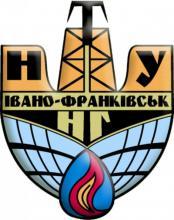 дисциплінаКОЛІР І ПРОСТОРОВА ГРАФІКАДисципліна вільного вибору студента Відеозвернення:https://drive.google.com/file/d/1PGbmRsprum3rsPpULJTS-zfLrCwJ3icX/view?usp=sharingСпеціальність:191 – Архітектура та містобудуванняМова викладання:українськаКількість студентів, які можуть одночасно навчатися (мінімальна - максимальна):10 – 50 Семестр, в якому викладається:4 семестрКількість: кредитів ЄКТСакадемічних годин (вказати окремо лекції, лабораторні заняття, практичні заняття, самостійна робота тощо)390 год., в т. ч.:практичні – 36 год.,самостійна робота – 90 год.Форма підсумкового контролю та наявність індивідуальних завдань:Диференційований залік, 4 РГРКафедра, що забезпечує викладання:Архітектури та містобудуванняВикладач, що планується для викладання (окремо по видах навантаження):Скрипин Тетяна Василівна,ст. викладач кафедри архітектури та містобудуванняПопередні вимоги для вивчення дисципліни (якщо доречно):Уміння розробляти нескладні архітектурні проєкти; застосовувати при проєктуванні сучасні засоби та методи проєктної і комп’ютерної графіки.Перелік компетентностей, яких набуде студент після опанування даної дисципліни:Знання:теоретико-методологічних та практичних засад гармонізації архітектурного середовища;композиційних закономірностей функціональної організації архітектурного середовища, корекції простору та форми засобами кольору і світла;особливостей застосування кольору, світла, фактури, текстури в історично сформованому архітектурному середовищі з урахуванням психоемоційного сприйняття кольору та його впливу на формування соціокультурних відносин, створення психоемоційної комфортності архітектурного середовища; основних законів і принципів колористики та особливостей застосування інформаційно-емоційного, ментального, традиційно-образного, символічно-філософського й т. ін. потенціалу кольору для розробки архітектурно-дизайнерських проектів;Уміння:досліджувати, аналізувати та виявляти проблеми, ставити й вирішувати задачі естетизації архітектур-ного середовища, приймати обґрунтовані рішення через пошук, обробку й систематизацію інформації з різних джерел;застосовувати методи комплексного підходу в дизайн-проєктах архітектурного середовища;висловлювати і обґрунтовувати свою позицію у відношенні цінностей до історичного минулого;розробляти архітектурно-дизайнерські рішення з додержанням безпекових, санітарно-гігієнічних, екологічних, енергоощадних та ін. вимог; застосовувати при проєктуванні сучасні засоби і методи художньої, інженерної і комп’ютерної графіки, ІТ-технології та інтернет-ресурси; готувати презентаційні матеріали, демонстраційні креслення та візуалізації.Особливості навчання на курсі:Оцінювання навчальних досягнень здійснюється за 100-бальною (рейтинговою) шкалою ЕКТС (ECTS), національною 4-х бальною шкалою («відмінно», «добре», «задовільно», «незадовільно»). Форма контролю: 4 (чотири) графічні роботи, презентація і захист графічних завдань, екзамен.Матеріально-технічне забезпечення:Комп’ютерна техніка, програмне забезпечення ARCHICAD, REVIT, LUMION, PHOTOSHOP, діапроєктор з екраном, аудит. 4.401а і 4.412.Лінк на дисципліну:Стислий опис дисципліни, в тому числі перелік тем теоретичного курсу, практичних та лабораторних занять, семінарів тощо:Розглядається значення кольору в архітектурі й архітектурному середовищі. Філософія та символіка кольору. Колір в історичній архітектурі – стиль, епоха, традиції. Психоемоційне сприйняття кольору. Колір і функція. Інформаційно-емоційний потенціал кольору та його роль у формуванні комфортного міського простору. Подається методика застосування кольору як засобу підвищення художньо-образної характеристики історично сформованого міського простору, а також у створенні стильових, тематичних  історичних і сучас-них інтер’єрів житлових і громадських приміщень. Розкриваються принципи формування і корекції сприйняття архітектурної форми та внутрішнього простору засобами кольору, тону, світла, фактури, текстури й т. ін.